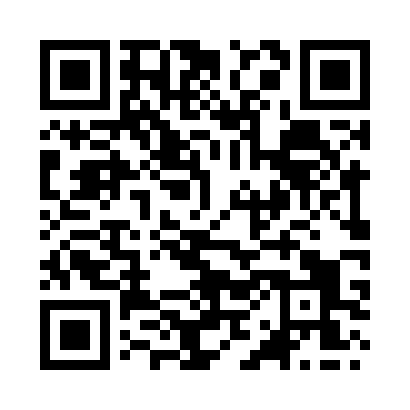 Prayer times for Stromness, Orkney Islands, UKMon 1 Jul 2024 - Wed 31 Jul 2024High Latitude Method: Angle Based RulePrayer Calculation Method: Islamic Society of North AmericaAsar Calculation Method: HanafiPrayer times provided by https://www.salahtimes.comDateDayFajrSunriseDhuhrAsrMaghribIsha1Mon2:424:071:177:1310:2711:522Tue2:434:081:177:1310:2611:523Wed2:434:091:187:1210:2611:514Thu2:444:101:187:1210:2511:515Fri2:454:121:187:1210:2411:516Sat2:454:131:187:1110:2311:507Sun2:464:141:187:1110:2211:508Mon2:474:161:187:1010:2011:499Tue2:484:171:197:1010:1911:4910Wed2:494:191:197:0910:1811:4811Thu2:494:201:197:0910:1711:4812Fri2:504:221:197:0810:1511:4713Sat2:514:241:197:0810:1411:4614Sun2:524:251:197:0710:1211:4515Mon2:534:271:197:0610:1111:4516Tue2:544:291:197:0510:0911:4417Wed2:554:311:197:0510:0711:4318Thu2:564:331:207:0410:0511:4219Fri2:574:351:207:0310:0411:4120Sat2:584:371:207:0210:0211:4021Sun2:594:391:207:0110:0011:3922Mon3:004:411:207:009:5811:3923Tue3:014:431:206:599:5611:3824Wed3:024:451:206:589:5411:3725Thu3:034:471:206:579:5211:3526Fri3:044:491:206:569:5011:3427Sat3:054:511:206:559:4711:3328Sun3:064:531:206:539:4511:3229Mon3:074:551:206:529:4311:3130Tue3:084:571:206:519:4111:3031Wed3:095:001:206:509:3811:29